Al Dirigente Scolastico……………………………….……………………………….ISTANZA DI ACCESSO AGLI ATTIIl/la sottoscritto/a  ______________________________________________________________________________________Indirizzo          Via	_____________________________CAP_______ Comune _________	Provincia	Telefono	___________________ Fax _____________________ email 	Documento di identificazione (da allegare in copia) __________________________n°	in qualità di:diretto interessatolegale rappresentante	. (allegare documentazione)procuratore/delegato in carta semplice da parte di _________________________________________________________   (allegare fotocopia della delega e del documento di riconoscimento del delegato).RICHIEDE di prendere visionel’estrazione di una copia fotostaticasenza allegati 	□	con allegatidel seguente documento/dei documenti o come da elenco allegato:	__	__	__Nel formato (se disponibile)	__Motivazione: (specificare l’interesse diretto, concreto ed attuale connesso a situazioni giuridicamente tutelate)	___________________________________________________________________________________________________________________________________________________________________________________________________________________________________ 	                                                            ______________________________         (data)		                                (firma)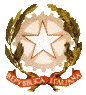 ISTITUTO COMPRENSIVO STATALE “GIOVANNI FALCONE – PAOLO BORSELLINO”SCUOLA: dell’infanzia - primaria – secondaria di 1° gradovia  Corrado Alvaro, 2 -  89040  CAULONIA (RC) - Tel. 0964/82039C.M. RCIC826001 C.F. 90011460806 Cod.Fatt.Elettronica UFEJY4Email: rcic826001@istruzione.it   P.E.C.: rcic826001@pec.istruzione.itSito web: http://www.istitutocomprensivocaulonia.gov.it